Kristus som hønemorJuledag i Treenighedskirken i LuxembourgSalmer: 99,103,122,,114,439,121,100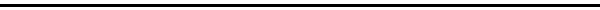 Kære menighedGlædelig jul! Det er i dag vi for alvor kan sige det. Og det er glædeligt fordi vi nu kan bruge det sprog Gud er. Der er bare så meget at sige og så meget at sætte sig ind i. Kristendommens livstydning er så omfattende og stor, at vi aldrig nogensinde bliver færdige med at komme til bunds i den. Men det kan betale sig at arbejde med den igen og igen. I det her kirkeår fejrer vi Martin Luthers reformation. Så ham vil jeg begynde med og så vil jeg senere forsøge at fortælle om hvordan vi som mennesker kan følges med Gud ud i en verden, som vi kan tolke som en velsignelse alting ondt til trods.Et sted fastslår Luther noget som vi har brug for at høre. Han siger, at forud for alting andet er Guds velsignelse fra tidernes morgen og den er forud for alt ondt, der er kommet ind i verden. Luther konkluderer at det onde aldrig kan komme til at fylde hele verden. Det onde, altså synden, er altid nummer to og er en modsigelse af det skabte og den nyskabelse der foregår fra øjeblik til øjeblik, som altid er nummer ét.Kaj Munk skrev, at ”stor er vel Guds fjende, men større er dog Gud”. Det er den anden juledagstekst som handler om det. Her siger evangelisten Johannes: I begyndelsen var Ordet, og Ordet var hos Gud, og Ordet var Gud. Han var i begyndelsen hos Gud. Alt blev til ved ham, og uden ham blev intet til af det, som er.Det forstår Luther lige ud ad landevejen. Hele Gud er tilstede fra begyndelsen af. Både skabergud og frelsergud og livsfornyer. Fader, søn og Helligånd. Det er en nærmest kosmologisk helhedstro, hvor Gud er at finde i alt, fordi Gud fra begyndelsen af var kærlighed, der vil sin skabning det godt. Gud er oprindelsen, Fanden et biprodukt.Luther har herlige eksempler på, hvordan han finder Guds nærvær som velsignelse i naturens liv. Om skabelsesberetningens ord om, at Gud skabte fugle og fisk og alle dyr og velsignede dem, siger han f.eks. sådan her: Den varme, som hønen varmer sine æg ved, kommer fra Guds Ord, så uden Ordet ville varmen være nytteløs og uden virkekraft [...] Hvad Moses kalder velsignelse, kalder filosofferne frugtbarhed. I begyndelsen var Ordet. Også i hønen altså. Ordet som velsignende varme. Kristus som hønemor. Luther siger, at naturvidenskaben også har ret. At det er solen og planterne og naturen der giver liv til ægget, men det er bare en anden og fattigere måde at sige det på. Når Luther tolker det som velsignelse åbner det for en helt ny måde at tænke om det at være menneske på. Så er vi så tæt forbundne med Gud, så vi næsten ikke kan forstå det. Han siger det sådan her: - Gud må være til stede i hver eneste skabning i dens allerinderste væren og i dens ydre væren, på alle sider, helt gennem, forneden og foroven, foran og bagved, så at intet andet end Gud og hans kraft kan være sandere og mere indvendigt til stede i alle skabningerne.Fra begyndelsen er der sat skel mellem Gud og Fanden. Det skel er til langt før vi kommer med vores kulturelle bestemmelse af værdier. Men skellets sondring mellem godt og ondt ligger i os alle og opgaven er huske tilbage til det oprindelige i os.Jeg har altid været optaget af at læse den jødiske filosof, Martin Buber. Han siger et sted sådan her:- Mennesket kan ikke nærme sig det guddommelige ved at række hinsides det menneskelige. Han kan nærme sig det ved at blive menneskelig.At være troende og at være menneskelig er det samme for Martin Buber. At være religiøs og at være menneskelig er det samme. At tro på Gud, at leve med Gud, at tale med Gud, at lytte efter Guds anvisninger er at være menneskelig og at handle menneskeligt.I troen på at vi er skabte i Guds billede, er vi et mødested for himmel og jord. Begge muligheder er åbne for os. Himlen omslutter os på alle sider og jorden står vi på. Himlen er ikke den blå himmel, som hvælver sig over os med sol og måne og stjerner, men det væld af livsmuligheder, som hele tiden omgiver os, dersom vi kan se dem. Og se dem som velsignelser fra Gud.Det er det, Jesus allerbedst udtrykker med sin bøn Fadervor, hvor det hedder: Du som er i himlene. Det er ikke et bestemt sted i kosmos, men det er alle de livsmuligheder, som omgiver os. Gud selv er usynlig, men Jesus beder til den, der holder tilværelsens overskud af udfoldelsesmuligheder i sin hånd. Derfor beder han også om, at det usynlige må blive synligt: som i himlen således også på jorden.Det synlige og det usynlige er altså både skilt fra hinanden og er samhørige. Ligesom Himmel og jord. Kærlighed er usynlig, men kærligheden kan manifestere sig i et øjekast, i kærtegn eller i omfavnelsen. Sorg er usynlig, men kan dog ses i øjets tårer.Sådan er det også med Gud. Ingen har nogen sinde set Gud, men Gud kan vise sig i de gerninger, som får menneskelivet til at udfolde sig i Guds billede. I kærligheden åbenbares Gud og derfor må vi blive i kærligheden, skriver Johannes i sit 1. brev. - Mennesket kan ikke nærme sig det guddommelige ved at række hinsides det menneskelige. Han kan nærme sig det ved at blive menneskelig.Sådan sagde Martin Buber det. Gud og menneske, himmel og jord er skilt fra hinanden, men er også samhørige. Og det er umuligt at nærme sig Gud på anden vis end at blive i det menneskelige, for der er Gud allerede.Himlen åbner sig i særlig grad over Julens barn og i det menneske genkender Gud sit billede. Gud finder endelig hvile i Jesus fra Nazareth og evangelisten Johannes tænker det sammen med altings skabelse. Jesus er Guds søn, fordi Jesus er det menneske, der kommer nærmest Guds billede, som vi alle er skabt til.- I begyndelsen var Ordet, og Ordet var hos Gud, og Ordet var Gud. Han var i begyndelsen hos Gud. Alt blev til ved ham, og uden ham blev intet til af det, som er. I kristendommen holdes det menneskelige frem, og i det menneskelige skal vi ære Gud. Menneskeligheden, kærligheden, hjælpsomheden, nænsomheden, barmhjertigheden, sæt det ind i trosbekendelsen artikel om troen på Jesus og sig ja til det, og vi har et bedre billede af Gud.Når vi har med vor næste at gøre i hjælpsomhed, har vi begyndt en gudstjeneste. Når vi slår hånden af vor næste, har vi nægtet at holde gudstjeneste. I forholdet til vor næste er krydspunktet med Gud. Eller som Martin Buber siger det:- Hvert enkelt du peger mod det evige du, som er Gud!Når vi for alvor begynder at tænke sådan om vor gudstjeneste, at det er i forholdet til vort medmenneskes du, at gudstjenesten finder sted, så begynder der at ske noget i vore liv. Når vi i vort medmenneske møder det evige du, som er Gud, møder vi også mennesket Jesus fra Nazareth, som gentog og forstærkede ordene fra det gamle testamente om at elske Gud og sin næste som sig selv.Jesus bliver indbegrebet af al menneskelighed, som vi må vokse i. Skal der for alvor blive jul for os, så skal Gud fødes i os. Så skal vi lægge kød og blod til menneskeligheden, som Gud bestemte den. Gud må fødes i vort liv. Fødes til jorden hver eneste dag i vort livs gradvise forsøg på at blive ærlige og redelige folk. Vi bliver nødt til igen at have nogle vaner, hvor vi taler med og om Gud. Vi må til at indføre aften- og morgenbøn, hvis vi har glemt det. Vi må til at tale sammen om, hvad det er Inkarnationen, at Gud skal blive kød, har kun os som mulighed nu. I dag på Kristi fødselsdag begynder skabelsen forfra. Det er den første dag igen. Guds ord møder os friskt og rent her, hvor vi står midt i livet. Det kalder os ud af al mørke, det kalder os ud til lyset. Uanset, hvad vi har grædt og uanset mange dages og måske års tavshed, så kan vi glæde os ved det ord, som Gud nu sender og lader blive kød og blod i vort liv. Det er når ordet bliver kød og blod, sådan som vi enkelt og primitivt forsøger at vise det om lidt, når vi holder fødselsdagsmiddag sammen med Gud selv, sammen med skaberordet. Vi lader hans ord blive til det brød, vi lever af og den vin, vi styrkes ved. Og Gud fødes på ny til verden, som i den første jul, hver eneste gang en af os tør tro, at det er Guds vilje med vort liv, at vi skal begynde forfra, fulde af mod og af glæde, for verden er stadig skøn og vil sanses og danses.Amen